Муниципальное бюджетное общеобразовательное учреждение средняя общеобразовательная школа №4 г.АлейскаПрограммастажёрской практики в муниципальном бюджетном общеобразовательном учреждении средней общеобразовательной школе №4 г.Алейска Тема:«Внедрение регионального сегмента единой федеральной межведомственной системы  учета контингента в ДОО».Составитель: Юлия Александровна Носивец,Заместитель директора по УВР 2016г.Пояснительная запискаЦели: освоение стажёрами профессиональных компетентностей, направленных на использование АИС «Сетевой город. Образование»(Модуля ДОО), внедрение регионального сегмента единой федеральной межведомственной системы учета контингента воспитанников в деятельность ДОО;развитие компетентностей по  повышению эффективности управления качеством образования в ДОО  через проектирование стажёрами изменений в деятельности своей образовательной организации по результатам изучения опыта;создание собственной программы (пошаговой инструкции) внедрения модуля ДОО в своей ОО.Ожидаемые результаты: освоение компетентностей не ниже допустимого уровня;знание сущности изученного инновационного опыта по внедрению регионального сегмента единой федеральной межведомственной системы учета контингента и использованию АИС «Сетевой город. Образование» (Модуля ДОО);технологическая готовность к реализации освоенной модели в условиях «своего» образовательного учреждения.Категория слушателей:  заведующие ДОО, специалисты ДОО, ответственные за внедрение регионального сегмента единой федеральной межведомственной системы учета контингента обучающихся ДОО.Режим занятий: 1 день, с 09.00- 12.00, обед с 12.00-13.00, 13.00-16.00УЧЕБНО-ТЕМАТИЧЕСКИЙ ПЛАНОсновные формы проведения стажерской практики: обобщение инновационного опыта, практические занятия, самостоятельная работа, работа в группах.Формы текущего контроля: рефлексия, выполнение практических заданий, письменных работ, взаимные экспертные оценки в ходе презентаций, выступлений.Система оценки достижения планируемых результатов:Представление пошаговой инструкции по внедрению модуля в ДОО. Рефлексия готовности к внедрению модуля в ДОО  в форме обсуждения .Nn|nНаименование 
разделов и темВсегочасовФорма занятияОтветственный1.Презентация опыта школы по работе в АИС «Сетевой город. Образование»Внедрение регионального сегмента учета контингента школы. Нормативные  документы.1Лекция Носивец Ю.А., заместитель директора по УВР2. Структура  информационной системы АИС «Сетевой город.Образование» для ДОО.1Демонстрация Фоменко Г.А., учитель информатики3.Порядок , регламент работы АИС «Сетевой город.Образование» для ДОО.2Практическое занятие  1.Фоменко Г.А., учитель информатики2. Протопопова Р.М., специалист комитета по образованию.4.Разработка пошаговой инструкции по внедрению модуля в ДОУ.1Практическое занятие  Фоменко Г.А., учитель информатики5.Рефлексия 1Итого:Итого:6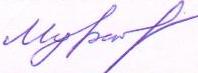 